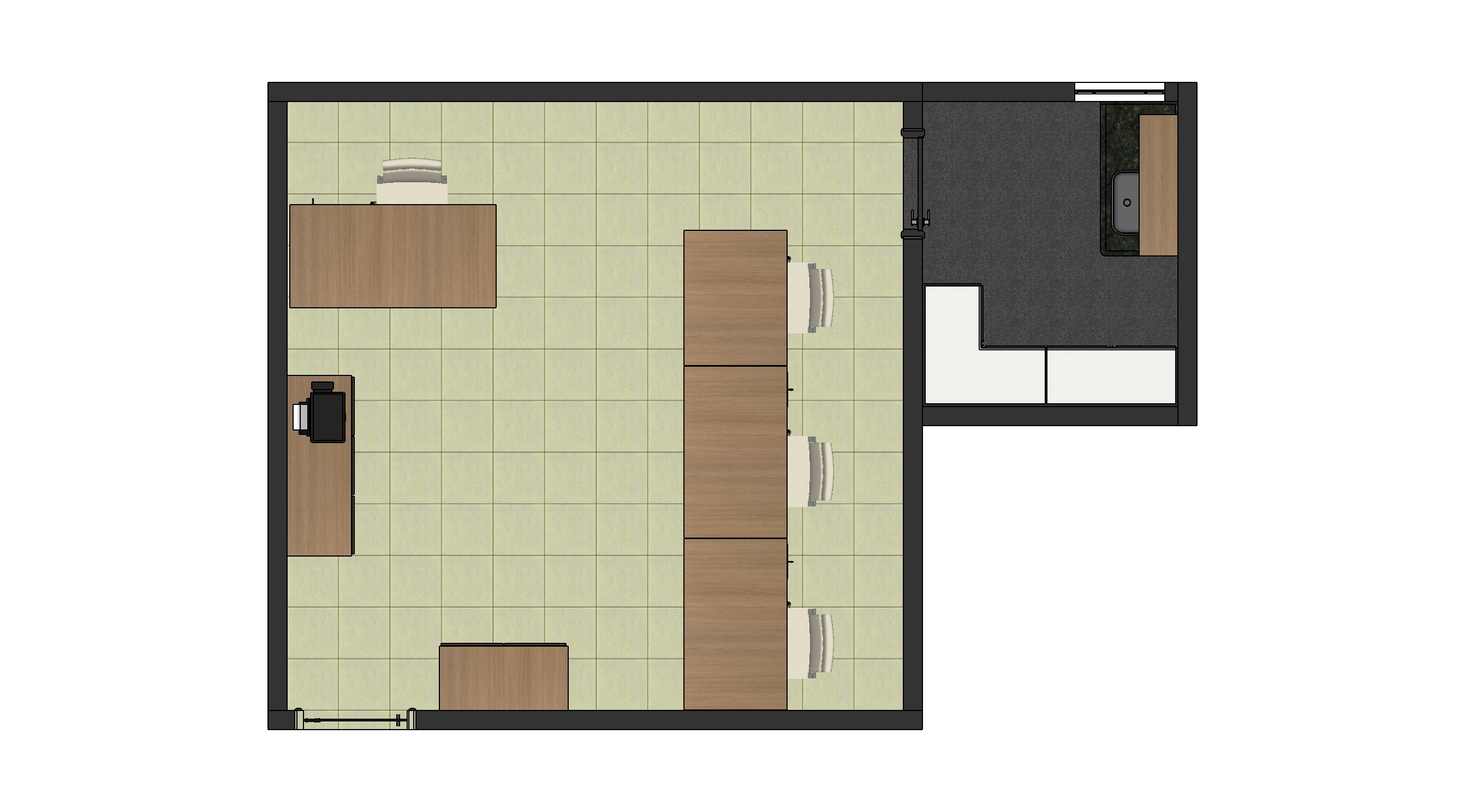 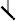 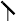 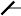 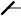 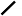 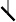 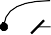 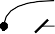 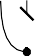 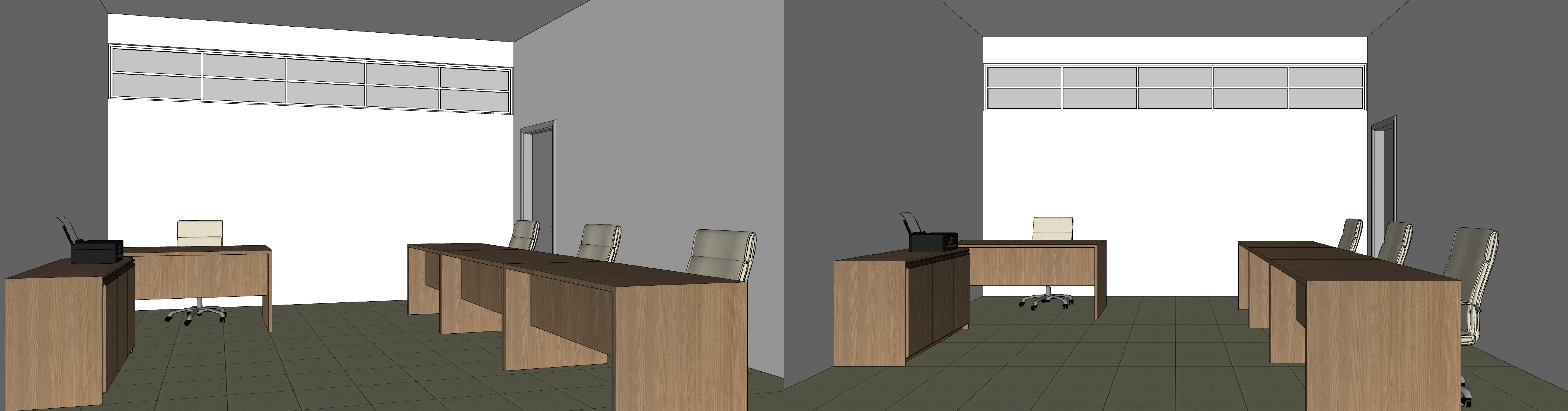 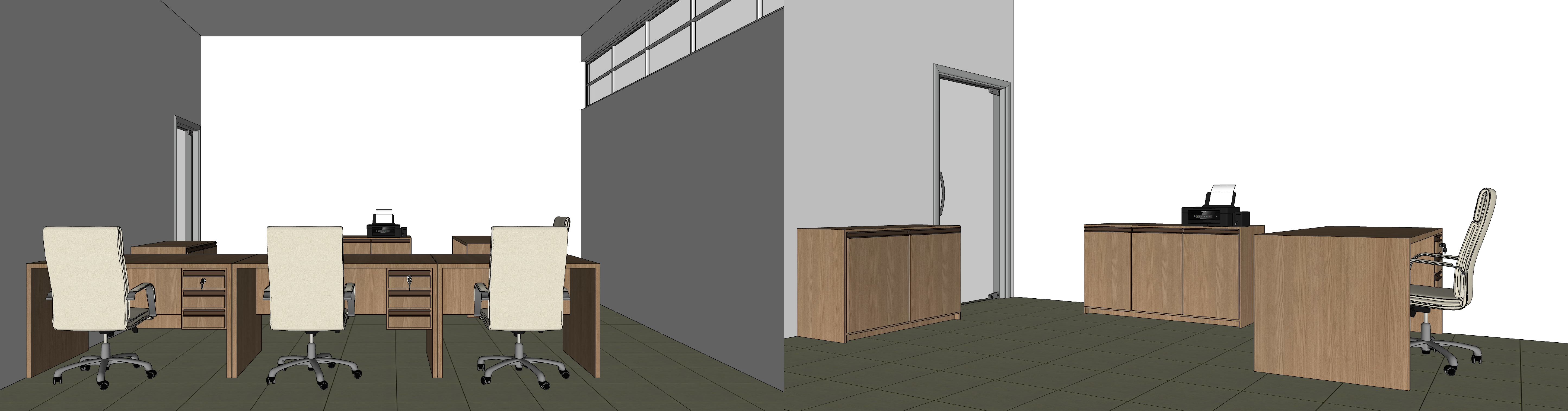 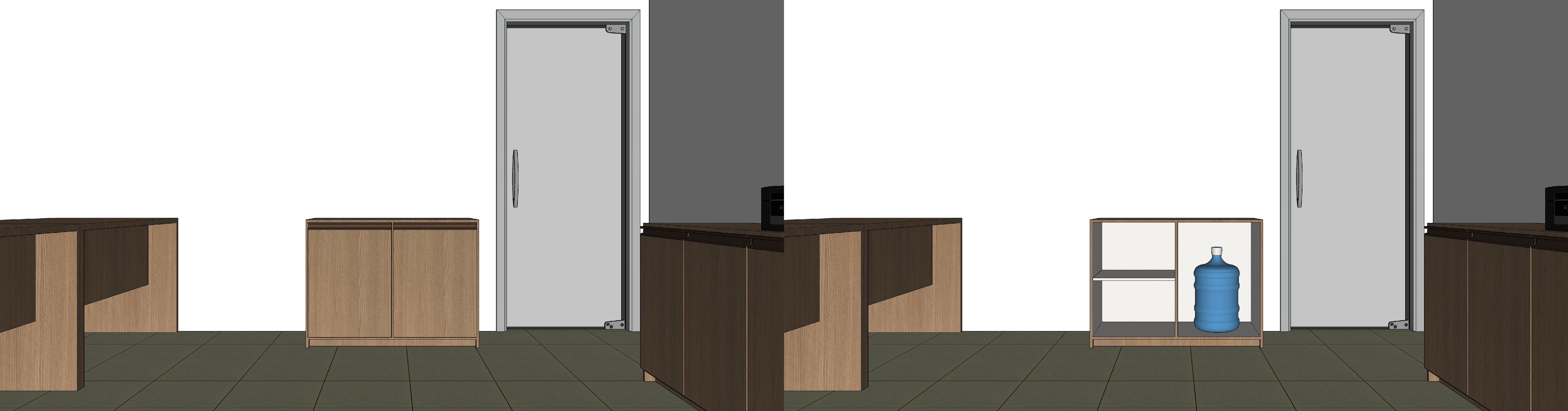 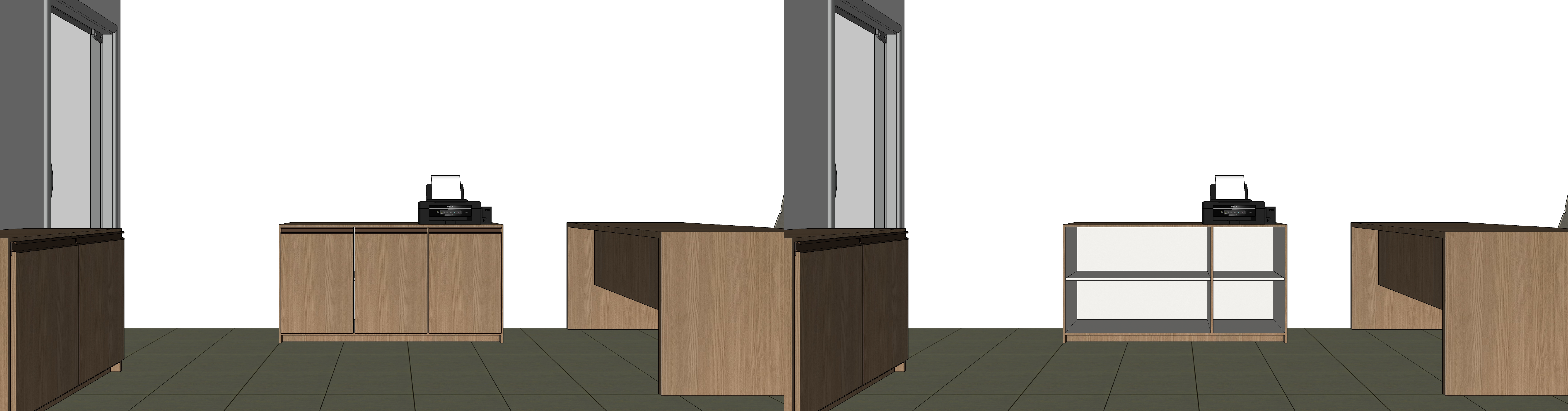 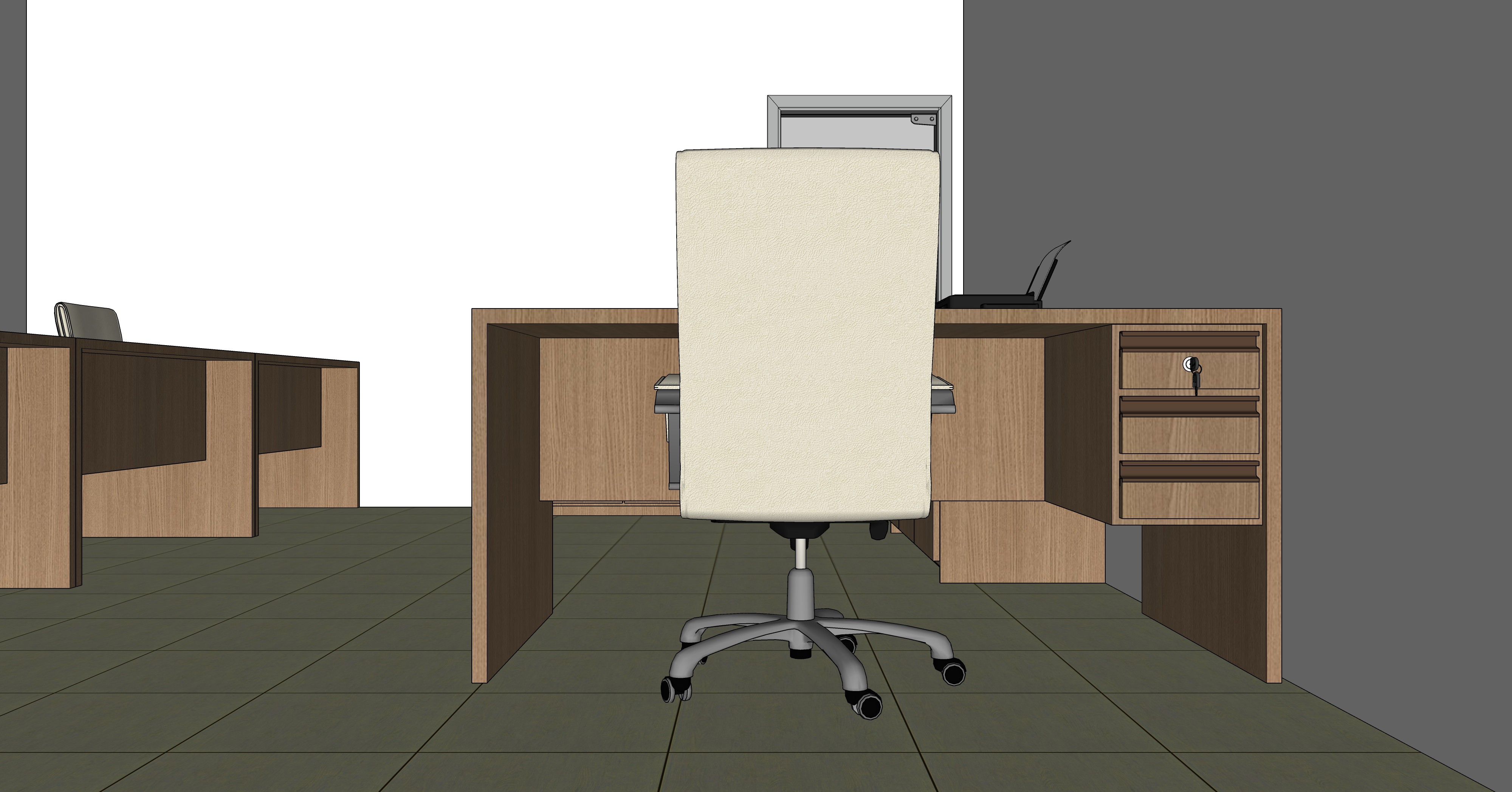 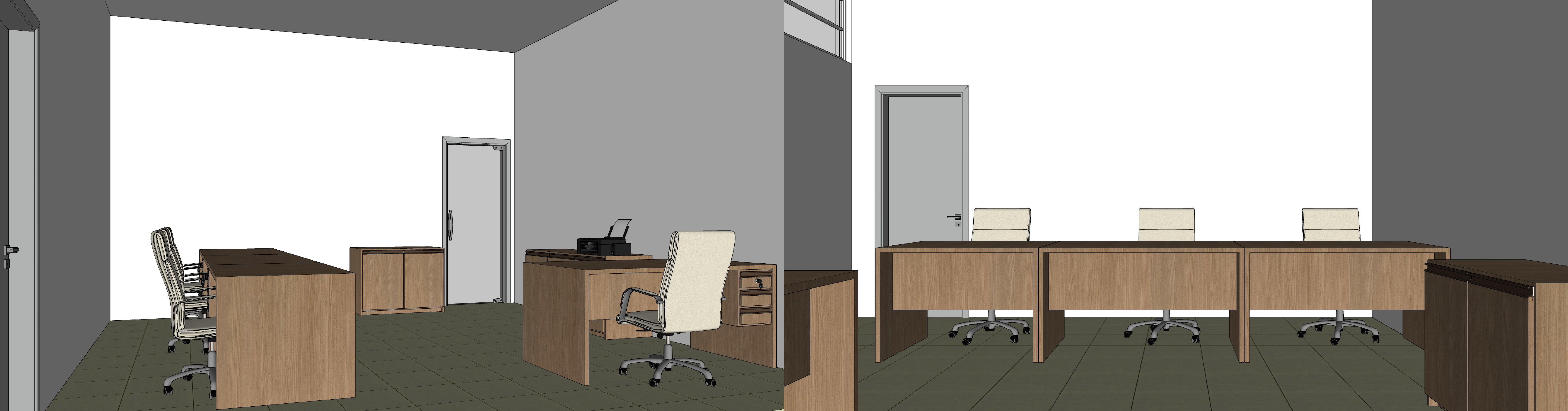 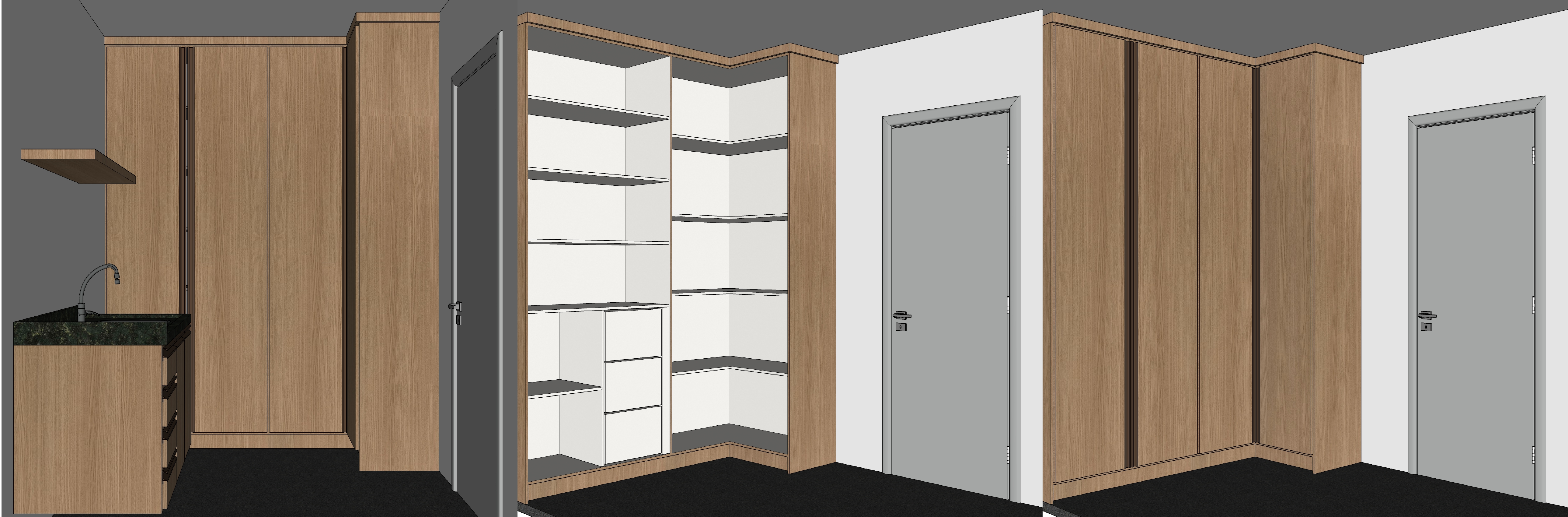 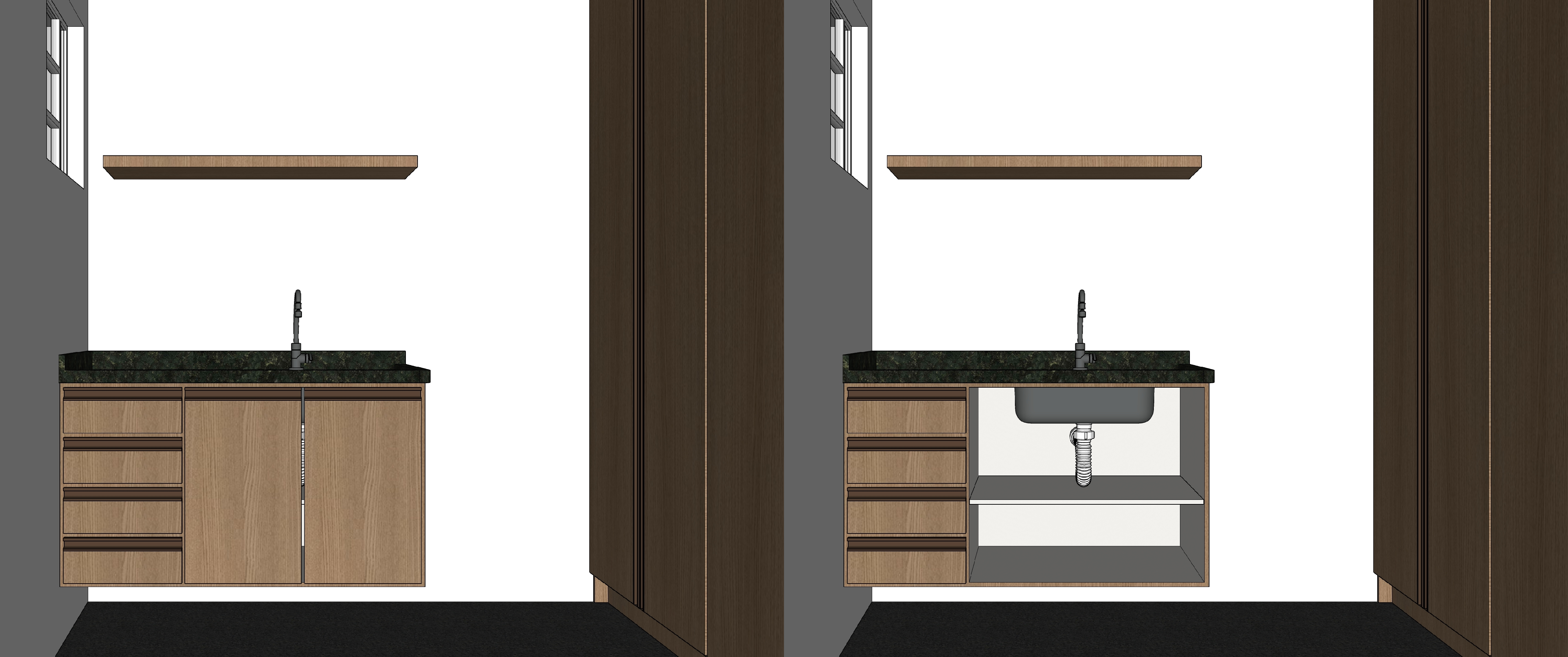 O esquema de móveis planejados do Departamento de Agricultura e Meio Ambiente e Sala de Arquivo deve seguir todas as especificações do projeto realizado.PROJETO: PLANTA SALA E ARQUIVOESCALHA: NO DESENHODATA: 12/04/2023FOLHA: 01/05QUANTIDADEDESCRIÇÃODIMENSÃO (LxPxA)1MESA COM 3 GAVETAS, SENDO A PRIMEIRA COM TRANCA160 x 80 x 74 cm1ARMÁRIO BAIXO COM 3 PORTAS (PRATELEIRA INTERNA)140 x 50 x 74 cm2NICHO COM FUNDO90 x 25 x 35 cm1ARMÁRIO BAIXO COM 2 PORTAS (PRATELEIRA INTERNA)100 x 50 x 74 cm1MESA107 x 80 x 74 cm2MESA COM 3 GAVETAS, SENDO A PRIMEIRA COM TRANCA133 x 80 x 74 cm1ARMÁRIO DE CANTO COM 4 PORTAS                                     (3 GAVETÕES E PRATELEIRAS INTERNAS)198/100 x 45 x 258 cm1ARMÁRIO DE CANTO COM 4 PORTAS                                     (3 GAVETÕES E PRATELEIRAS INTERNAS)198/100 x 45 x 258 cm1ARMÁRIO INFERIOR COZINHA COM 2 PORTAS (PRATELEIRA INTERNA) E 4 GAVETAS120 x 58 x 65 cm1PRATELEIRA EM MDF 15mm AREAL ARAUCO110 x 25 cm